Programm„Politische Bildung“ - Webinar Reihe Bildungsprogramm für Nachwuchspolitiker der parlamentarischen Parteien Montenegros  Medien, öffentlicher Diskurs und die Qualität der Demokratie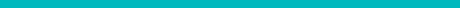   Datum:	Donnerstag, 01. Juli 2021, 11.00 Uhr  Ort:               Podgorica, Montenegro via Zoom11.00 - 11.45 Medien, öffentlicher Diskurs und die Qualität der DemokratieBorislav VIŠNJIĆ, Journalist, Podgorica  11.45- 12.00 Diskussion12.00 – 12.05 Pause12.05 - 12.45 Medien in Montenegro Borislav VIŠNJIĆ, Journalist, Podgorica 12.45- 13.00 DiskussionModerationNina DJURANOVIĆDeFacto ConsultancyDokumentationBožena MAŠANOVIĆDeFacto Consultancy